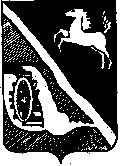 Дума Шегарского районаТомской областиРЕШЕНИЕ18 июня 2019 г.                           с. Мельниково                                   №  383                                                                                                       Об утверждении итогов районного конкурса  на соискание премии Шегарского района «Лучший ученик года» и «Лучший студент года ОГБПОУ «Промышленно-коммерческий техникум»На основании Положений «О районном конкурсе на соискание премии Шегарского района «Лучший ученик года» и «Лучший студент года ОГБПОУ «Промышленно-коммерческий техникум», утвержденных решениями Думы Шегарского района от 17.04.2018 г № 265, от 05.06.2012г № 135, ДУМА ШЕГАРСКОГО РАЙОНА РЕШИЛА:l. B номинации «Лучший ученик начального общего образования» признать победителем обучающуюся 4 класса МКОУ «Побединская средняя общеобразовательная школа» Лобач Арину с количеством   баллов 211,6; вручить Диплом Лауреата и денежную премию в сумме 5000 руб.   1.2 В номинации «Лучший ученик основного общего образования» признать победителем обучающуюся 5 «Б» класса МКОУ «Шегарская средняя общеобразовательная школа №2» Татарникову Алёну с количеством   баллов 229 вручить Диплом Лауреата и денежную премию в сумме 5000 рублей,  обучающуюся 7 «В» класса МКОУ «Шегарская средняя общеобразовательная школа №1» Ткачеву Викторию  с количеством   баллов 229, вручить Диплом Лауреата и денежную премию в сумме 5000 рублей.1.3 В номинации «Лучший студент среднего профессионального образования» признать победителем студентку 2 курса ОГБПОУ «Промышленно-коммерческий техникум» Сухареву Ирину и присвоить звание «Лучший студент года ОГБПОУ «Промышленно-коммерческий техникум» и вручить денежную премию в сумме 5000 руб.2. Вручение премий и дипломов произвести 01.09.2019 года на торжественном мероприятии посвященное Дню знаний.3. Настоящее решение опубликовать в районной газете «Шегарский вестник» и разместить в сети Интернет на официальном сайте Шегарского района не позднее 10 дней после его подписания в установленном порядке.4. Настоящее решение вступает в силу с момента его подписания.ПредседательДумы Шегарского района                                                                      Л.И.НистерюкГлава Шегарского района                                         			В.Ф. Маргерт